Dieser Ausweis wurde ausgestellt für:Name______________________________________Straße:_____________________________________Ort:_______________________________________Geb.-Datum:____________________Er/Sie ist Mitglied in der Kinderfeuerwehr:_____________________________seit:__________________________Ausgetreten/in die Jugendfeuerwehr übernommen am:______________________________________________________________________Ort, Datum  			Unterschrift Leiter/in der 
                                           KinderfeuerwehrBemerkungen: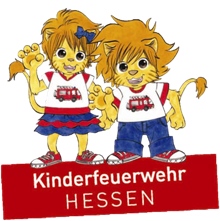 Ausweis für das KinderfeuerwehrabzeichenTATZE 1-4	Name:__________________________	Kinderfeuerwehr:_________________	_______________________________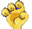 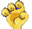 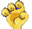 